ÖĞRENCİ BİLGİLERİ/ABOUT THE STUDENTTEZ ÖNERİ BAŞLIĞI VE ÖZETİAna hatları ile önerilen tezin: Amacı, Konunun kısa bir tanıtımı, neden bu konunun seçildiği ve özgün değeri, Kuramsal yaklaşım ve kullanılacak yöntemin ana hatları, Ulaşılmak istenen hedefler ve beklenen çıktıların bilimsel, teknolojik ve sosyo-ekonomik ne tür katkılarda bulunabileceği hususlarında ayrı paragraflar halinde kısa ve net cümlelerle bilgi verici nitelikte olmalıdır.Anahtar Kelimeler ve İngilizce karşılıkları (keywords) uluslararası literatüre uygun bir şekilde seçilerek özet sayfasının sonundaki ilgili bölümde ayrıca belirtilmelidir.TEZ ÖNERİSİNİN AMAÇ(LAR) VE HEDEF(LER) Tez önerisin amacı, hedefleri, dayandığı teori(ler) ve model(ler) ve öngördüğü araştırma hipotezleri ayrı bölümler halinde kısa ve net cümlelerle ortaya konulmalıdır. Amaç ve hedeflerin belirgin, ölçülebilir, gerçekçi ve tez süresinde ulaşılabilir nitelikte olmasına dikkat edilmelidir.KONU, KAPSAM ve LİTERATÜR ÖZETİTez önerisinde ele alınan konunun kapsamı ve sınırları, tezin araştırma sorusu veya problemi açık bir şekilde ortaya konulmalı ve İlgili bilim/teknoloji alan(lar)ındaki literatür taraması ve değerlendirilmesi yapılarak tez konusunun literatürdeki önemi, arka planı, bugün gelinen durum, yaşanan sorunlar, eksiklikler, doldurulması gereken boşluklar vb. hususlar açık ve net bir şekilde ortaya konulmalıdır. (Literatür değerlendirmesi yapılırken ham bir literatür listesi değil, ilgili literatürün özet halinde bir analizi sunulmalıdır. Referanslar http://www. ....... .sakarya.edu.tr sayfasındaki açıklamalara uygun olarak EK-1’de verilmelidir.)ÖZGÜN DEĞERTez önerisinin, özgün değeri (bilimsel kalitesi, farklılığı ve yeniliği, hangi eksikliği nasıl gidereceği veya hangi soruna nasıl bir çözüm geliştireceği ve/veya ilgili bilim/teknoloji alan(lar)ına metodolojik/kavramsal/kuramsal olarak ne gibi özgün katkılarda bulunacağı vb.) ayrıntılı olarak açıklanmalıdır. (YÖK tez tarama merkezinde (https://tez.yok.gov.tr/UlusalTezMerkezi/) konu ile ilgili hazırlanan tezler ayrıntılı olarak incelenerek, önerilen tezin farklıkları ortaya konulmalıdır. Ayrıca önerilen konu ile ilgili tezler dışındaki literatür de değerlendirilip literatüre sağlayacağı katkılar ayrıntılı olarak açıklanmalıdır.)YÖNTEMTezde uygulanacak yöntem ve araştırma teknikleri (veri toplama araçları ve analiz yöntemleri dâhil) ilgili literatüre atıf yapılarak (gerekirse ön çalışma yapılarak) belirgin ve tutarlı bir şekilde ayrıntılı olarak açıklanmalı ve bu yöntem ve tekniklerin tezde öngörülen amaç ve hedeflere ulaşmaya uygun olduğu ortaya konulmalıdır. İŞ-ZAMAN ÇİZELGESİ (*)    (*) Çizelgedeki satırlar ve sütunlar gerektiği kadar genişletilebilir ve çoğaltılabilir.    (**) İş Paketi RİSK YÖNETİMİ TABLOSU (*)Tezin başarısını olumsuz yönde etkileyebilecek riskler ve bu risklerle karşılaşıldığında projenin başarıyla yürütülmesini sağlamak için alınacak tedbirler (B Planı) ilgili iş paketleri belirtilerek ana hatlarıyla aşağıdaki Risk Yönetimi Tablosu’nda ifade edilmelidir.    (*) Tablodaki satırlar gerektiği kadar genişletilebilir ve çoğaltılabilir.TEZİN YAPILABİLMESİ İÇİN GEREKLİ ETİK KURUL İZİNLERİNE İLİŞKİN AÇIKLAMA TEZDEN BEKLENEN YAYGIN ETKİ Tezin başarıyla gerçekleştirildiği takdirde tezden elde edilmesi öngörülen/beklenen yaygın etkilerin (bilimsel/akademik, ekonomik/ticarî/sosyal, araştırmacı yetiştirilmesi ve yeni araştırmaları oluşturulması) neler olabileceği diğer bir ifadeyle tezden ne gibi çıktı, sonuç ve etkilerin elde edileceği kısa ve net cümlelerle aşağıdaki tabloda belirtilmelidir.TEZDEN BEKLENEN YAYGIN ETKİ TABLOSU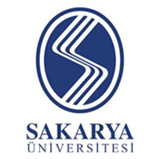 T.C.SAKARYA ÜNİVERSİTESİ………………………….. ENSTİTÜSÜTEZ İZLEME KOMİTESİ DOKTORA TEZ ÖNERİSİ FORMU Sayfa : 1/1Öğrencinin Adı Soyadı Name-Surname: Öğrenci Numarası Student Number:Danışman Öğretim Üyesi Supervisor:Anabilim Dalı Department:Programı Program:Ortak Danışman Öğretim Üyesi Co-Supervisor:Tez Öneri Başlığı: Tez Öneri ÖzetiAnahtar Kelimeler:İP** NoİP Adı/TanımıAYLARAYLARAYLARAYLARAYLARAYLARAYLARAYLARAYLARAYLARAYLARAYLARAYLARAYLARAYLARAYLARAYLARAYLARAYLARAYLARAYLARAYLARAYLARAYLARAYLARAYLARAYLARAYLARAYLARAYLARAYLARAYLARAYLARAYLARAYLARAYLARİP** NoİP Adı/Tanımı1234567891011121314151617181920212223242526272829303132333435361 23 4 56 78İP NoEn Önemli Risk(ler)B Planı123 Bu çalışma için Etik Kurul onayına gerek vardır.Açıklama: Bu çalışma için Etik Kurul onayına gerek yoktur.Yaygın Etki TürleriTezden Öngörülen/Beklenen Çıktı, Sonuç ve EtkilerBilimsel/Akademik Etkiler(Makale, Bildiri, Kitap) Uygulamaya Yönelik Etkiler (Ürün, Prototip Ürün, Patent, Faydalı Model, Üretim İzni, Çeşit Tescili, Spin-off/Start- up Şirket, Görsel/İşitsel Arşiv, Envanter/Veri Tabanı/Belgeleme Üretimi, Telife Konu Olan Eser, medyada Yer Alma, Fuar, Proje Pazarı, Çalıştay, Eğitim vb. Bilimsel Etkinlik, Proje Sonuçlarını Kullanacak Kurum/Kuruluş, vb. diğer yaygın etkiler)T.C.SAKARYA ÜNİVERSİTESİ………………………… ENSTİTÜSÜTEZ İZLEME KOMİTESİ DOKTORA TEZ ÖNERİSİ ONAYI Sayfa : .../1.......................................................................................... Anabilim Dalı doktora programı öğrencisi ................................................... in tez çalışmasını izlemekle görevlendirilen komitemiz .... /.... / 20... tarihinde yaptığı toplantıda, öğrencinin tez önerisi çalışmasıyla ilgili olarak sunduğu, tezin amacını, yöntemini ve çalışma planını kapsayan tez öneri raporunu değerlendirmiş ve önerisinin KABUL / RED edilmesine oy çokluğu / oy birliği ile karar verilmiştir.TEZ İZLEME KOMITESI ÜYELERI              Danışman 			             Üye					      ÜyeEK : Tez Öneri Raporu(En fazla 20 sayfa olmalıdır. Metinde, 12 punto Times New Roman kullanılmalı; soldan/sağdan ve paragraf arası 6 nk boşluk ve tek satır aralığı bırakılmalıdır.)Bakınız: Sakarya Üniversitesi Lisansüstü Eğitim-Öğretim Yönetmeliği Md: 44Enstitü Yönetim Kurulunun …………………… tarih ve ……………….. sayılı kararı ile KABUL / RED edilmiştir.